 								Příloha 4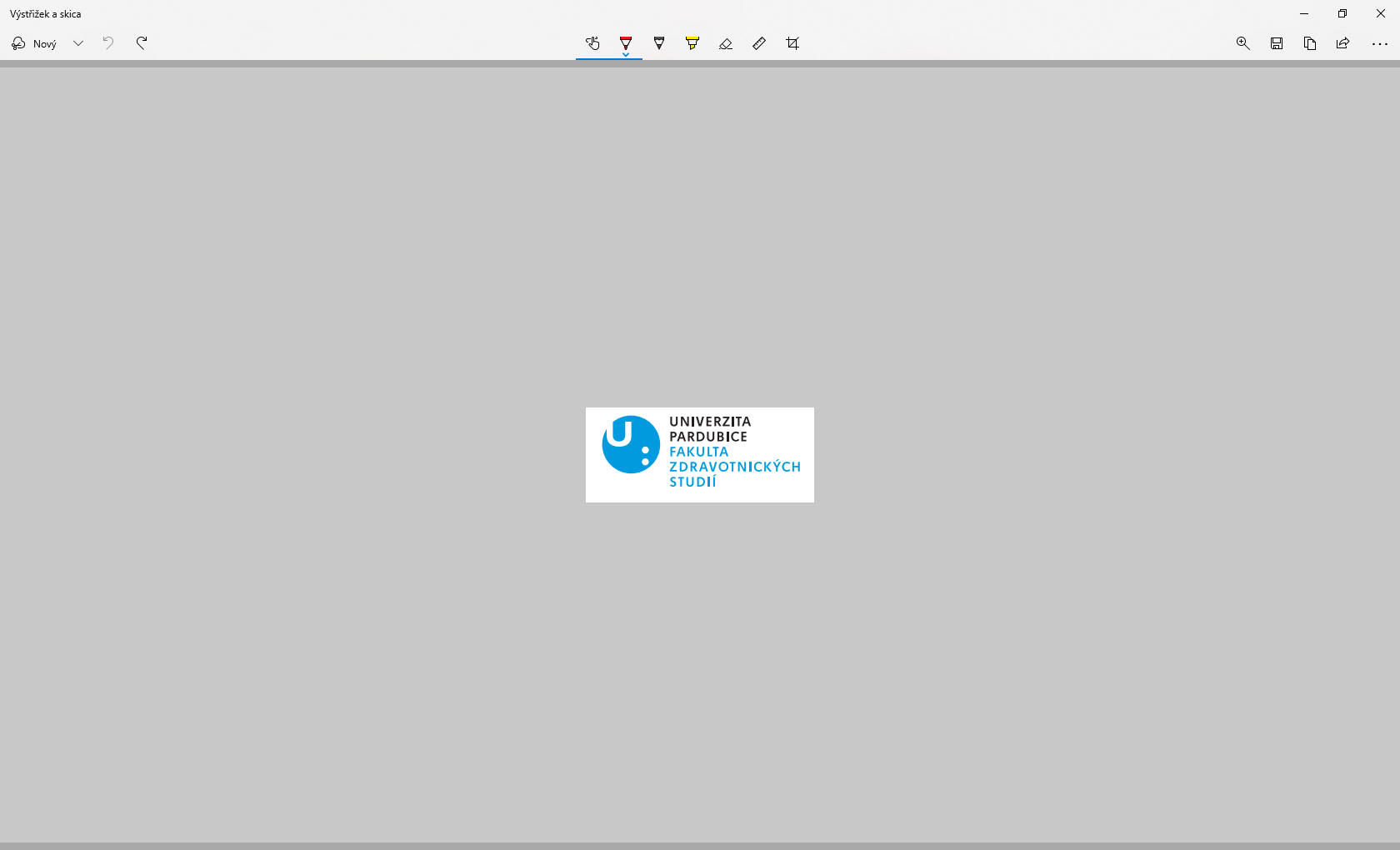 Formulář k uznávání zahraničního vzdělávání v rámci přijímacího řízení /Foreign education verification formFormulář k uznávání zahraničního vzdělávání v rámci přijímacího řízení / Foreign education verification form Jméno: Name: Příjmení: Surname: Datum narození: Date of Birth: Adresa trvalého bydliště: Address of permanent residence: E-mail: Telefon: Phone: Seznam všech studijních programů na Univerzitě Pardubice, na které si uchazeč podal přihlášku: List of all study programs at University of Pardubice applicant has chosen and applied for: Dokument vyplňte, vytiskněte a přiložte k podkladům, které budete zasílat na fakultu. Please fill in this form, print it and send it together with the rest of the documents to the fakultyJméno (Name):		 .Příjmení (Surname):		 .Datum narození:		 .Adresa trvalého pobytu:	 